GAZE STABILIZATION X 1 VIEWINGhttps://youtu.be/5bXl-09XeC4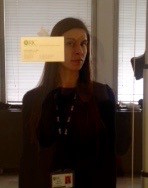 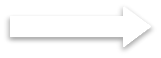 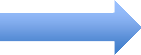 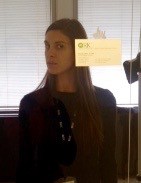 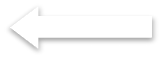 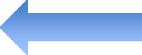 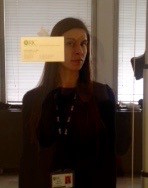 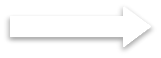 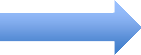 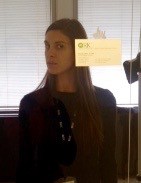 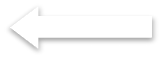 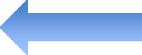 Turn head smoothly from left to right without stopping in the centerRepeat Up / DownStand a few feet from target on wall. Focus eyes on target.Turn head a small amount to the right and then to the left (or up / down)Move your head as fast as you can, while keeping the target in focus.Continue for 	seconds.Repeat horizontally and vertically, each for 	 repetitions. Repeat 	 times per day.Note: You might feel an increase in symptoms which is normal. If this lasts > 20 minutes please contact your physical therapist or follow their directions.